נושא הדף: סנהדרין דף כו עמ' ב: פסולי עדותמחבר: ישראל שווץכיתה: זברצון ה' יתברך 						שם התלמיד הצדיק והחביב מאחוכי ____________________________סנהדרין דף כו עמוד בסיימנו שני סיפוריםעל החכמים שהלכו לעבר שנה באסיהועל חזקיה ושבנאהגמרא חוזרת לדבר על פסולי עדותנושא ראשון - הכרזהוא"ר אבהו אמר רבי אלעזר בכולן צריכין הכרזה בבית דין ההיא מתנה דהוו חתימי עלה תרין גזלנין סבר רב פפא בר שמואל לאכשורה דהא לא אכרזינן עלייהו אמר ליה רבא נהי דבעינן הכרזה בגזלן דרבנן בגזלן דאורייתא מי בעינן הכרזה:אמירה של רבי אבהו - ________________________________________________________________________________סיפור - ___________________________________________________________________________________________אמירה של רב פפא - _________________________________________________________________________________אמירה של רבא - _____________________________________________________________________________________כתוב בגמרא - אמירה, סיפור, אמירה, אמירה – 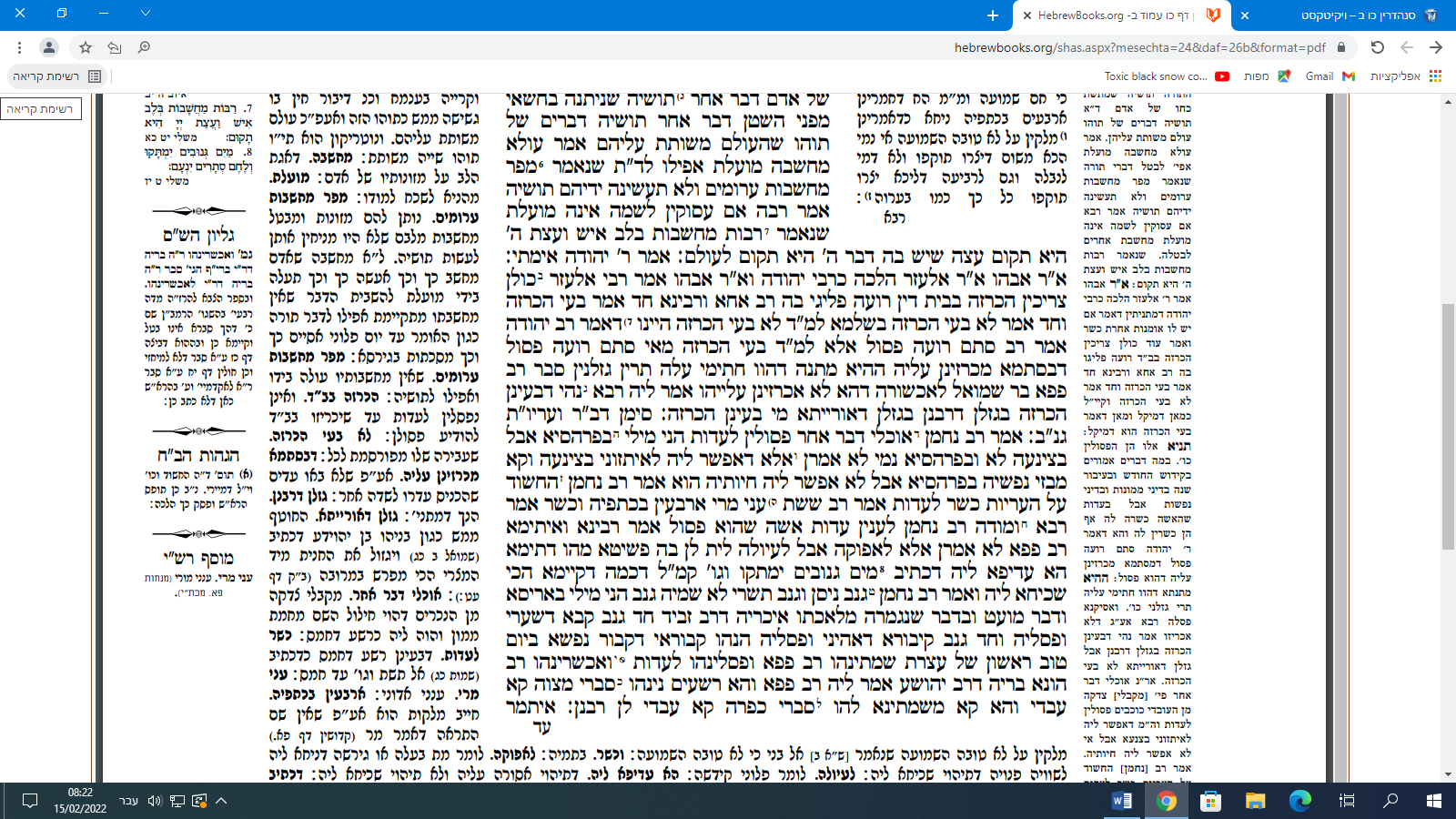 נושא שני – מקבלי צדקה מהגויים אמר רב נחמן אוכלי דבר אחר פסולין לעדות הני מילי בפרהסיא אבל בצינעה לא ובפרהסיא נמי לא אמרן אלא דאפשר ליה לאיתזוני בצינעה אבל לא אפשר ליה חיותיה הוא (רב נחמן / רב פפא) אומר אמירה – יש עוד סוג של אנשים שפסולים לעדות, והם אנשים שאוכלים דבר אחר שהכוונה (אוכלים חזיר / מקבלים צדקה מגויים). מה הבעיה בזה? שהם (לא סומכים על היהודים / בשביל כסף מוכנים לשתף פעולה עם גויים). אבל הגמרא אומרת שזה נכון רק כש (כולם רואים / אף אחד לא רואה), אבל אם (כולם רואים / אף אחד לא רואה) יהיה מותר לקבל את הכסף. אפשרות נוספת שמותר לקבל זה אם  (בלעדי הכסף היהודי ימות / בלעדי הכסף היהודי יחיה).פירוש מילים:הני מילי _______________	פרהסיא _______________	צנעא ________________ לאתזוני _____________ חיותיה ________________הרחבה בנושא קבלת צדקה מגויים – רש"י בסוגיה שלנו כתב שאסור לקבל צדקה מגוי כי -אוכלי דבר אחר - מקבלי צדקה מן הנכרים דהוי חילול השם מחמת ממון והוה ליה כרשע דחמס:הסבר את דבריו - _____________________________________________________________________________________מדוע יש חילול ה' בקבלת צדקה מגוי? עיין במקור הבא והשב – פירוש א' רבנו יהונתן מלוניל - שמודיע להם שאין ישראל מרחמין עליהם ומתחלל שם שמים על ידם', ובלשונו של הלבוש, יו"ד סי' רנד ס"ק א: 'שאומרים הגוים כמה מגונה אומה זו שאין מפרנסין ענייהם'פירוש ב' הרמב"ם -  הלכות עדותוכן הבזויין פסולין לעדות מדבריהם והם האנשים שהולכין ואוכלין בשוק בפני כל העם וכגון אלו שהולכין ערומים בשוק בעת שהן עוסקין במלאכה מנוולת וכיוצא באלו שאין מקפידין על הבושת שכל אלו חשובין ככלב ואין מקפידין על עדות שקר ומכלל אלו האוכלין צדקה של עכו"ם בפרהסיא אף על פי שאפשר להן שיזונו בצנעה מבזים עצמן ואינן חוששין כל אלו פסולין מדבריהםלפי פירוש א' -_______________________________________________________________________________________לפי פירוש ב' - _______________________________________________________________________________________מתי יהיה מותר לקבל צדקה מגוי?רמ"א יורה דעה רנד, ב - וכל זה דוקא כשנותנין מעות לצדקה אבל אם מנדבין דבר לבית הכנסת -- מקבלים מהםיד רמ"ה - 'צא ולמד מדניאל שקבל מנבוכדנצר, ומירמיה שקבל מנבוזראדן ובכל מתנות מגוי שאינן מוגדרות כצדקה לנזקקים'לפי פירוש א' - _______________________________________________________________________________________לפי פירוש ב' - _______________________________________________________________________________________סיכום הלכה למעשהא. מותר לקבל תרומות מנוצרים אוונגליסטים, גם אם הם אדוקים באמונתם.ב. אין לקבל תרומות הניתנות על ידי מיסיונרים ומיועדות לסייע בידם במישרין או בעקיפין להמיר יהודים על דתם.ג. יש להחמיר בצדקה מגויים ליהודים נזקקים הניתנת בפרהסיה, כגון בדרך שבה פועלת ה'קרן לידידות' בתחומי הרווחה. מאידך גיסא מסתבר להקל בקבלת תרומות מן ה'קרן לידידות' כאשר התרומה אינה נושאת כל אזכור מפורש או מרומז של הדת הנוצרית, וכמו כן התרומה עוברת דרך מוסד רשמי של מדינת ישראל או של רשות מקומית וממנו מקבלים הנהנים את התרומה.ד. ראוי להסתייג מקבלת תרומות מארגון נוצרי המבקש שתרומתו תתפרסם תוך ציון מפורש של הדת הנוצרית, על מנת שלא לחלוק שבחים לעבודה זרה.